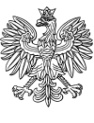 Warszawa, dnia 20 kwietnia 2020 r.PAŃSTWOWA
KOMISJA WYBORCZAZPOW-501-19/20Panie i PanowiePaństwowa Komisja Wyborcza zwraca uwagę, że w dniu 18 kwietnia 2020 r. weszła w życie ustawa z dnia 16 kwietnia 2020 r. o szczególnych instrumentach wsparcia w związku z rozprzestrzenianiem się wirusa SARS-CoV-2 (Dz. U poz. 695).Zgodnie z art. 102 powyższej ustawy w okresie obowiązywania stanu zagrożenia epidemicznego albo stanu epidemii przy przeprowadzaniu wyborów powszechnych na Prezydenta Rzeczypospolitej Polskiej zarządzonych w 2020 r. nie stosuje się przepisów ustawy z dnia 5 stycznia 2011 r. – Kodeks wyborczy (Dz. U. z 2019 r. poz. 684 i 1504 oraz z 2020 r. poz. 568) w zakresie:podawania w formie obwieszczenia do wiadomości wyborców informacji, o których mowa wart. 16 § 1;wydawania zaświadczeń oprawie do głosowania;przekazywania wyborcom informacji, o których mowa wart. 37d § 1;głosowania korespondencyjnego, o którym mowa w art. 53a;głosowania przez pełnomocnika;ustalania przez Państwową Komisję Wyborczą wzoru karty do głosowania i zarządzania przez nią druku tych kart.Oznacza to m.in., że z mocy prawa wygasły wydane i sporządzone w związku z  wyborami Prezydenta Rzeczypospolitej Polskiej zarządzonymi na dzień 10 maja 2020 r.:zaświadczenia o prawie do głosowania, o których mowa w art. 32 § 1 Kodeksu wyborczego;akty pełnomocnictwa, o których mowa w art. 56 § 2 Kodeksu wyborczego.Z uwagi na powyższe osoby, którym wydano zaświadczenia o prawie do głosowania muszą zostać ujęte w spisie wyborców, tak jakby zaświadczenie nie zostało wydane.Jednocześnie Państwowa Komisja Wyborcza zaleca, aby gminy, w miarę posiadanych możliwości, poinformowały o tym wszystkich wyborców, którym dotychczas wydano zaświadczenia o prawie do głosowania oraz wyborców, którzy udzielili pełnomocnictwa do głosowania.Państwowa Komisja Wyborcza zwraca się z prośbą o przekazanie niniejszych wyjaśnień wszystkim wójtom (burmistrzom, prezydentom miast) z obszaru właściwości komisarza wyborczego. Przewodniczący
Państwowej Komisji WyborczejSylwester Marciniak(dokument podpisany elektronicznie)